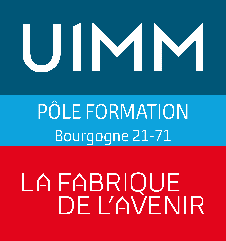 Communiqué de presseJeudi 24 novembre 2022Inauguration des Ateliers Soudage et Productique – Site de DijonLundi 21 novembre, le Pôle formation UIMM Bourgogne 21-71 a inauguré ses nouveaux ateliers de soudage et productique sur son site de Dijon.De nombreuses personnalités et industriels étaient présents à cette inauguration. Ils ont ainsi pu découvrir des ateliers rénovés, modernisés, proposant la même qualité d’accueil que le site de Chalon-sur-Saône afin de recevoir les différents publics (apprenants – salariés et demandeurs d’emploi) dans des conditions optimales.Dans l’atelier de soudage, ont été présentées l’installation d’un système de chauffage innovant utilisant les nouvelles technologies de traitement de l’air par aspiration de fumées Ce système a été mis en place sur notre site de Chalon depuis 2 ans. Il répond à une réelle problématique de nos industriels avec la forte augmentation des coûts énergétiques. L’atelier s’est doté de nouvelles cabines de soudage.Du côté de l’atelier productique, la rénovation a été axée sur le « relooking » de l’atelier avec la pose d’un nouveau sol en résine et l’acquisition de 2 nouveaux centres d’usinage Doosan (Machines outils à commande numérique).Ces investissements d’un montant de 400000€ ont été financés en partie par le Conseil régional de Bourgogne Franche-Comté, l’OPCO 2i et par le financement propre du Pôle formation UIMM.Cette inauguration s’est déroulée en présence de :Véronique GUILLON, Déléguée Générale de l’UIMM 21,Isabelle LAUGERETTE, Secrétaire Générale de l’UIMM 71 Philippe GUERIT, Président de l’UIMM Côte d’Or,Pascal PIECZARA, représentant l’entreprise AAI (Amélioration des Ambiances Industrielles)Monsieur WALTER, représentant l’entreprise SPECTRARichard TRUCHOT, responsable production – Entreprise SILFabien HEBERT, responsable production – Entreprise TE CONNECTIVITYFabrice MURAT, Président du Centre de Formation d’Apprentis de l’Industrie Sébastien FERRAU, Directeur Général du Pôle formation UIMM Bourgogne 21-71,A propos du Pôle formation de l’UIMM Bourgogne 21-71 L’offre du pôle formation regroupe la formation professionnelle pour les salariés et les demandeurs d’emploi et la formation en alternance (La formation initiale en apprentissage/ La formation en contrat de professionnalisation).Le Pôle formation de l’UIMM – Bourgogne 21 71 sur ses sites de Chalon-sur-Saône et Dijon, c’est :450 apprentis (BAC, BTS) 150 alternants (Licence, Master, CQPM en contrat de professionnalisation) 1300 salariés et demandeurs d’emploi en formation professionnelle520 entreprises nous font confianceDans les domaines suivants : Robotique – Cobotique et Vision industrielleMaintenance – Automatisme - Conduite de ligneElectrotechnique – Mécanique – Hydraulique – PneumatiqueTechnologies additives – Environnement numérique et IATechnologies de soudage – ChaudronnerieProductique – UsinageConception IndustriellePerformance IndustrielleSécurité – EnvironnementManagementRetrouvez toutes les formations sur www.formation-industries-2171.com Contact Presse:Florence AubertinChargée Communication – Pôle formation UIMM Bourgogne 21- 71Tél. 03 85 42 18 39 – f.aubertin@formation-industries-2171.com